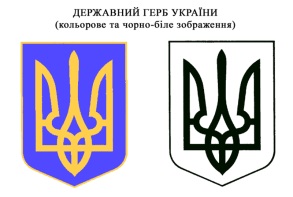 Управління освіти Прилуцької міської ради Чернігівської областіЦентр творчості дітей та юнацтва Прилуцької міської ради(ЦТДЮ)НАКАЗм.Прилукивід 08 грудня 2022 року                                                                           № 77Про організацію підвищення кваліфікації педагогічних працівників ЦТДЮ у 2023 році 	Відповідно до Закону України «Про освіту», наказу Міністерства освіти і науки від 06.10.2010 року № 930 «Про затвердження Типового положення про атестацію педагогічних працівників зі змінами, Порядку підвищення кваліфікації педагогічних і науково-педагогічних працівників, затвердженого Постановою Кабінету Міністрів України 21 серпня 2019 року № 800 (деякі питання підвищення кваліфікації педагогічних і науково-педагогічних працівників), наказу управління освіти і науки Чернігівської облдержадміністрації від 25.11.2022 року № 185 «Про організацію підвищення кваліфікації педагогічних працівників у 2023 році», наказу управління освіти Прилуцької міської ради від 15.12.2022 № 58-К та з метою удосконалення системи підвищення кваліфікації педагогічних працівників закладу,НАКАЗУЮ:Затвердити план-графік підвищення кваліфікації педагогічних працівників  на 2023 рік при Чернігівському обласному інституті післядипломної педагогічної освіти імені К.Д. Ушинського.                                                                                                        (додаток)Заступнику директора з навчально-методичної роботи Мельниченко Н.М.:Вжити заходів щодо повного та якісного виконання затвердженого плану-графіка підвищення кваліфікації педагогічних працівників.Забезпечити диференційований підхід до підвищення кваліфікації педагогічних працівників з урахуванням їх освіти, фаху, стажу роботи, рівня професійної підготовки, результатів діагностування.Забезпечити своєчасну реєстрацію педагогічних працівників для підвищення кваліфікації до ЧОІППО відповідно до плану-графікуОрганізувати роботу щодо виконання програм підвищення кваліфікації педагогічних працівників за дистанційною формою з використанням технологій дистанційного навчання відповідно до планів-графіків з дотриманням законодавства про продовження воєнного стану.Контроль за виконанням даного наказу залишаю за собою.Директор ЦТДЮ                                                                Тетяна СавченкоДодаток до наказу по ЦТДЮвід 08.12.2022 № 77План-графік проходження курсів підвищення кваліфікації педагогічних працівників ЦТДЮ у 2023 році при ЧОІППОЗаступник директора з навчально-методичної роботи    __________Мельниченко Н.М.Термін та назва курсівНазва закладуПІБ слухачаК-ть год09.01-03.02Керівники гуртків художньо-естетичного та декоративно-вжиткового напрямуЦентр творчості дітей та юнацтва Прилуцької міської ради Чернігівської областіПрипутненко Світлана СтаніславівнаОвод Вікторія Сергіївна12006.02-03.03Директори (методисти), керівники гуртків закладів позашкільної освітиЦентр творчості дітей та юнацтва Прилуцької міської ради Чернігівської областіГорбань Оксана ВалентинівнаЛинник Світлана Сергіївна12013.02-10.03Керівники гуртків фізкультурно-спортивного, військово-патріотичного, туристично-краєзнавчого, еколого-натуралістичного, оздоровчого, соціально-реабілітаційного напрямівЦентр творчості дітей та юнацтва Прилуцької міської ради Чернігівської областіПоддубна Тетяна ОлександрівнаФедченко Юрій Віталійович12008.05-04.06Керівники гуртків художньо-естетичного, мистецького напрямів, акомпаніатори, культорганізаториЦентр творчості дітей та юнацтва Прилуцької міської ради Чернігівської областіСамойленко Олександра ОлександрівнаЄршова Катерина Володимирівна12002.10-27.10Керівники гуртків художньо-естетичного та декоративно-вжиткового напрямівЦентр творчості дітей та юнацтва Прилуцької міської ради Чернігівської областіДорошенко Світлана МиколаївнаКононенко Анна Валентинівна12027.11-22.12Керівники гуртків художньо-естетичного, мистецького напрямів, акомпаніатори, культорганізаториЦентр творчості дітей та юнацтва Прилуцької міської ради Чернігівської областіСпиця Наталія ГригорівнаДаниленко Ольга Володимирівна120